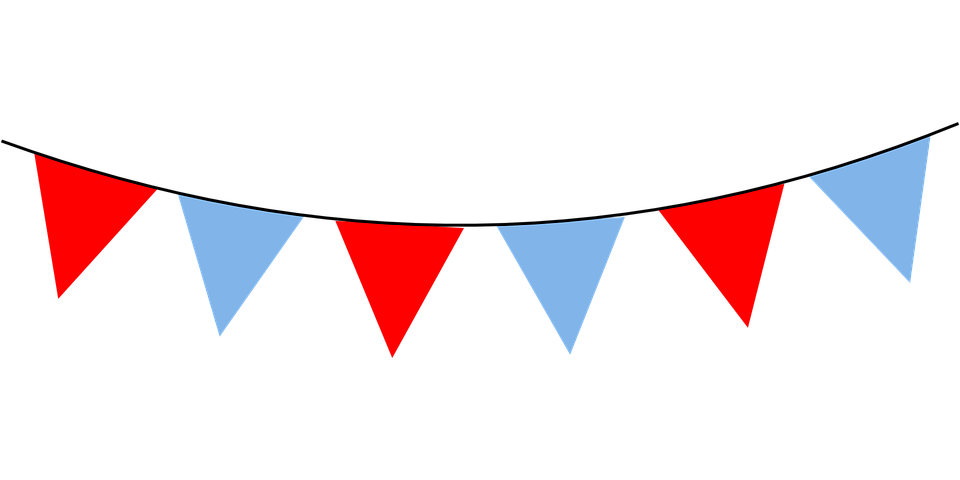 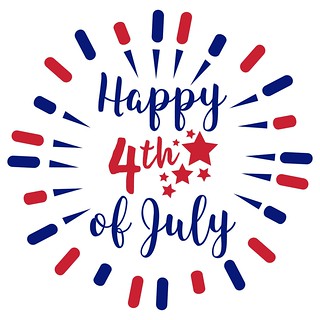 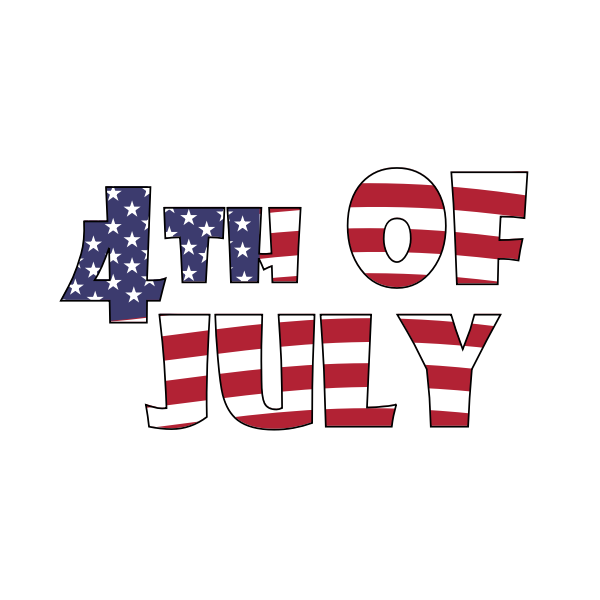 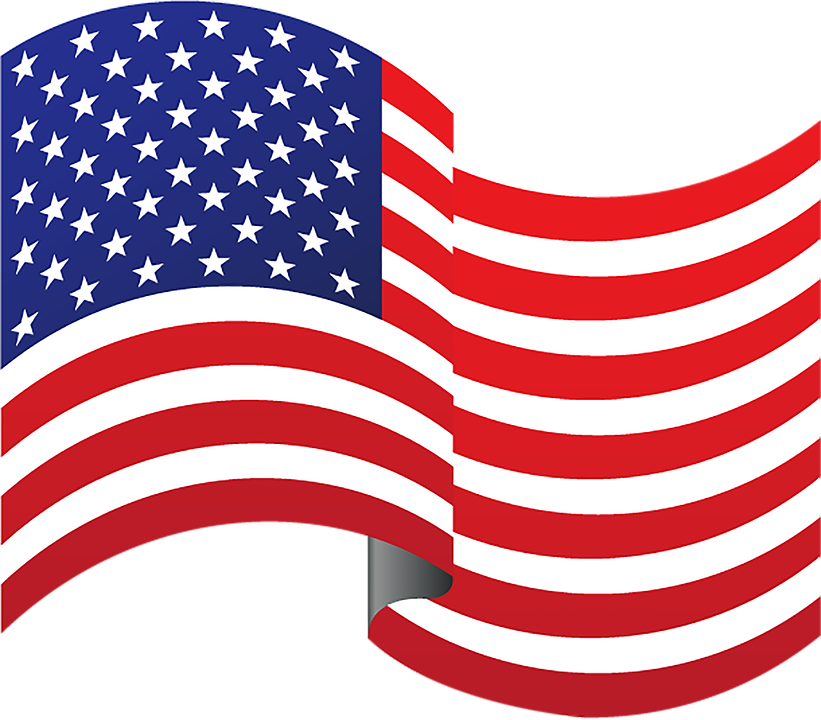 
What’s happening this month…Monday, 7/4- Preschool Closed for Independence Day.  Everyone have a safe and wonderful 4th of July!Tuesday, 7/5- Everyone will enjoy a frozen red, white, and blue treat today! There is no charge for this.Thursday, 7/7- We will bounce the day away!  We will have a fun bounce house in the gym today so everyone can enjoy! Please bring $5 to help cover the cost.Friday, 7/8- Red, White, and Blue Day.  The fourth has come and gone but we will continue to celebrate!Monday, 7/11- Sports Show and Tell.  Have your child bring something to show and talk about their favorite sport!Thursday, 7/14- Jersey Day!  Your child can wear their favorite jersey, uniform, or just a t-shirt supporting their favorite team today!Tuesday, 7/19- Animal Show and Tell.  Your child can bring a toy or stuffed animal to share with their class.Wednesday, 7/20- Dress ready for a safari or in your favorite animal print today.Friday, 7/22- Pizza lunch!  See your child’s teacher for more details.Monday, July 25 – Tuesday, August 2: Preschool CLOSED.  We will see you on August 3rd for the first day of the fall semester!Preschool News
 We are half way through the summer of 2022, time flies when you’re having fun!  We have loved getting to know all of our new families and always enjoy being with our old friends, too.  Thank you all for being patient with us while we worked through the fob system difficulties.  We think we have it all figured out now. If you have any further issues with your fob, please let us know. If you need an extra fob we can make that happen as well. Crystal will be in the office this month so if you need anything you can call or email her at crystal@universitycofc.org We are looking forward to having a super fun rest of our summer together.Preschool News
 We are half way through the summer of 2022, time flies when you’re having fun!  We have loved getting to know all of our new families and always enjoy being with our old friends, too.  Thank you all for being patient with us while we worked through the fob system difficulties.  We think we have it all figured out now. If you have any further issues with your fob, please let us know. If you need an extra fob we can make that happen as well. Crystal will be in the office this month so if you need anything you can call or email her at crystal@universitycofc.org We are looking forward to having a super fun rest of our summer together.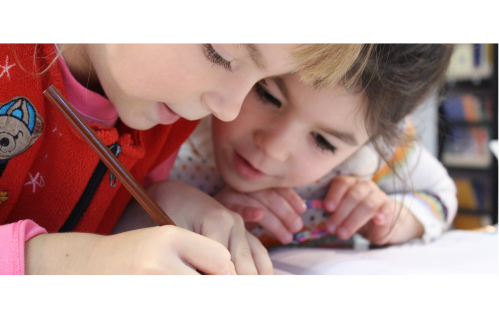 